Little Italy FestivalQueen of Grapes Contest RulesEach contestant must be a girl 16 years of age before the contest and cannot have had her 21st birthday before the end of the Little Italy Festival.  Each contestant must have at least 1 parent who resides in the South Vermillion School District and/or must currently attend or have graduated from South Vermillion High School.Contestants must be unmarried and must never have been married.Contestants cannot have had a child or be knowingly pregnant at the time of the contest.  If the Queen of Grapes becomes pregnant or convicted of a crime anytime during her reign, she will be required to relinquish her title. Each contestant must be willing to participate in LIFT activities during the festival in costume.  Mandatory events for all contestants include:Media DinnerLIFT ParadeWork a minimum of 1 shift at each of the following: Winery Museum, Little Italian House, Grape Stomping or other stage events. Each contestant will submit an application to the Queen of Grapes Committee by June 6th 2018.Each contestant must be sponsored by a local business or organization.  The sponsor will pay an entry / sponsorship fee of $40 to the LIFT organization.Each contestant will be scored on the following:Interview (50 points):  Contestants will be scored on their ability to converse, personality and knowledge of the festival.Costume (20 points):  Contestants will be scored on authenticity of the costume and appropriateness.  On Stage Presence (30 points):  Contestants will be scored on their introduction / self-portrait and overall impression on stage.  On Stage Question (10 points):  Contestant will be scored on how they answer.  All contestants are given the same question.TOTAL POINTS = 110 PointsClothing Requirements:  Failure to comply with these requirements will result in the loss of judging points:Your costume must represent the Italian theme of the festival.Your costume must not show: bra, stomach, behind, back or breasts.Your costume must not be more than 2 inches above the knees.No visible tattoos.No visible body piercing will be worn while representing LIFT in any capacity.  Only pierced earrings will be allowed. I understand that my behavior while participating in the pageant, my behavior during the LIFT festival and any LIFT related activities is a reflection of myself, my family, my school and LIFT.  I will behave accordingly as a good role model and upstanding citizen whether serving as Queen or as a Grape Princess. I will not defame the Queen of Grapes Contest or the LIFT festival, pageant committee or any contestants participating through any action of my own whether oral, written or otherwise stated before, during or after the contest.  I understand if I defame any of the above named in anyway, I will be banned from all future LIFT events. The Queen of Grapes committee expects each contestant to display the highest degree of sportsmanship during the workshops, rehearsals and other contest related activities.  Each contestant should be mindful that they are representing themselves, their family, their school and LIFT.  Any unsportsmanlike conduct will result in your disqualification and affect future eligibility to compete in future Queen of Grapes Pageants.  Any contestant and/or family member, friend or guest showing unsportsmanlike behavior will also lead to the disqualification of the contestant as well.  The winning contestant will be eligible to compete in the Indiana State Festival Association Queen Pageant in November. If chosen as the Queen of Grapes, you must agree to accept no other title except “Indiana State Festival Association Queen” until the next Queen of Grapes Pageant.  Scholarship awards will be given to the recipient upon proof of acceptance to a post-secondary school.  All contestants are asked to attend all scheduled meetingsPageant Rehearsal is mandatory2018 Queen of Grapes Application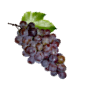 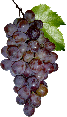 Contestant Name:  _______________________________________________________________Parent of Guardian’s Name:________________________________________________________Mailing Address:_________________________________________________________________Home Phone: _______________________________ Cell Phone: __________________________Age:__________________ Date of Birth: _____________________________________________High School: _________________________ College & Major:_____________________________What year of High School or College will you begin in the Fall of 2018?_____________________Sponsorship Information: I have a sponsor already:   	YES 		NOIf YES -  please give sponsor name: __________________________________________________If NO – would you like the pageant committee to assist you in finding a sponsor? ____________T-Shirt Size: XS 	S 	M	L	XL 	XXL RETURN FORMS TO:QUEEN OF GRAPES PAGEANTPO BOX 6CLINTON IN 478422018 Junior Princess ApplicationName:  _______________________________________________________________Parent of Guardian’s Name:________________________________________________________Mailing Address:_________________________________________________________________Home Phone: _______________________________ Cell Phone: __________________________Age:__________________ Date of Birth: _____________________________________________School attending: _________________________ What year of School will you begin in the Fall of 2018?__________________________________T-Shirt Size: XS 	S 	M	L	XL 	XXL RETURN FORMS TO:QUEEN OF GRAPES PAGEANTPO BOX 6CLINTON IN 47842